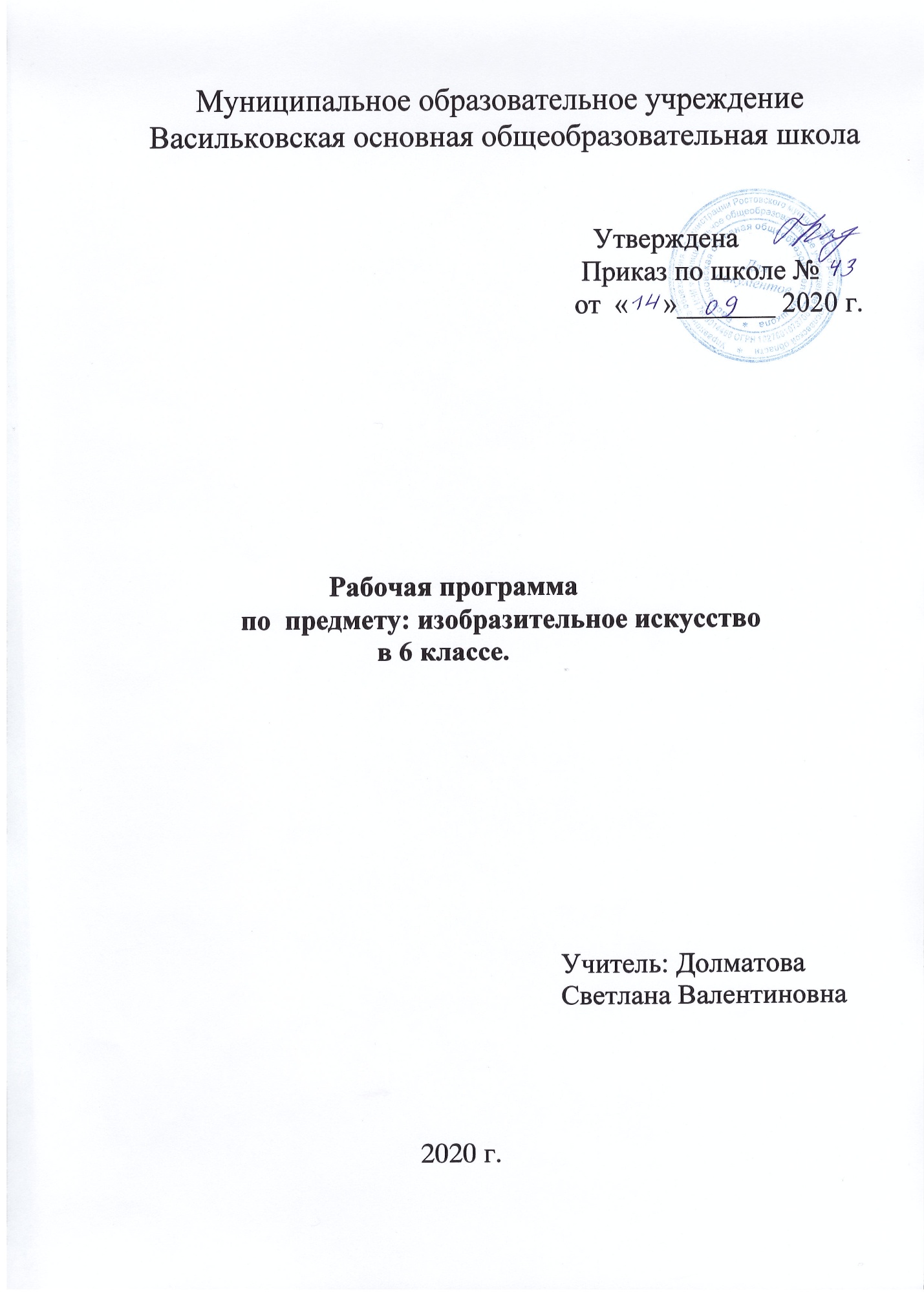 ПОЯСНИТЕЛЬНАЯ ЗАПИСКА.Программа по изобразительному искусству для 6 класса разработана в соответствии:- с требованиями Федерального государственного образовательного стандарта основного общего образования (Федеральный государственный образовательный стандарт основного общего образования. - М.: Просвещение, 2011);- с Методическими рекомендациями по составлению рабочих программ общеобразовательных учреждений Московской области / А.В. Шмагина, В.Ф. Солдатов, И.А. Фоменко. – АСОУ, 2012.- с авторской программой: программы Б. М. Неменского «Изобразительное  искусство». Рабочие программы. Предметная линия          учебников. 5-9 классы: пособие для учителей общеобразовательных учреждений/ [Б. М. Неменский, Л. А. Неменская, Н. А. Горяева, А. С. Питерских].- М.:  «Просвещение», 2011г. – 129с.- с возможностями УМК: Изобразительное искусство 6 класс.Неменская Л. А.  « Просвещение», 2011 г.В данной рабочей программе учтены идеи и положения Концепции духовно- нравственного развития и воспитания личности гражданина России, Программы развития и формирования универсальных учебных действий, которые обеспечивают формирование российской гражданской идентичности, овладение ключевыми компетенциями, составляющими основу для саморазвитии и непрерывного образования, целостность общекультурного, личностного и познавательного развития учащихся и коммуникативных качеств личности.Общая характеристика учебного предмета.Учебный предмет "Изобразительное искусство" в общеобразовательной школе направлен на формирование художественной культуры учащегося как неотъемлемой части культуры духовной. Художественно-эстетическое развитие учащегося рассматривается как необходимое условие в социализации личности, как способ его вхождения в мир человеческой культуры и утверждения своей уникальной индивидуальности.Тема 6 класса "Изобразительное искусство в жизни человека" посвящена изучению собственно изобразительного искусства. У учащихся формируются основы грамотности художественного изображения (рисунок и живопись), понимание основ изобразительного языка. Изучая язык искусства, обучающийся сталкивается с его бесконечной изменчивостью в истории искусства. Искусство обостряет способность чувствовать, сопереживать, входить в чужие миры, учит живому ощущению жизни, дает возможность проникнуть в иной человеческий опыт и этим преобразовать жизнь собственную. Понимание искусства - это большая работа, требующая и знаний и умений.Программа «Изобразительное искусство» дает широкие возможности для педагогического творчества, проявления индивидуальности учителя, учета особенностей конкретного региона России.Цель изобразительного искусства в системе общего образования – развитие визуально-пространственного мышления учащихся как формы эмоционально-ценностного, эстетического освоения мира, как формы самовыражения и ориентации в художественном и нравственном пространстве культуры.Художественное развитие осуществляется в практической, деятельностной форме в процессе личностного художественного творчества.Основные формы учебной деятельности — практическое художественное творчество посредством овладения художественными материалами, зрительское восприятие произведений искусства и эстетическое наблюдение окружающего мира.Задачамиизучения  предмета «Изобразительное искусство» в основной школе являются:• формирование опыта смыслового и эмоционально-ценностного восприятия визуального образа реальности и произведений искусства;• освоение художественной культуры как формы материального выражения в пространственных формах духовных ценностей;• формирование понимания эмоционального и ценностного смысла визуально-пространственной формы;• развитие творческого опыта как формирование способности к самостоятельным действиям в ситуации неопределенности;• формирование активного, заинтересованного отношения к традициям культуры как к смысловой, эстетической и личностно-значимой ценности;• воспитание уважения к истории культуры своего Отечества, выраженной в ее архитектуре, изобразительном искусстве, в национальных образах предметно-материальной и пространственной среды и понимании красоты человека;• развитие способности ориентироваться в мире современной художественной культуры;• овладение средствами художественного изображения как способом развития умения видеть реальный мир, как способностью к анализу и структурированию визуального образа на основе его эмоционально-нравственной оценки;• овладение основами культуры практической работы различными художественными материалами и инструментами для эстетической организации и оформления школьной, бытовой и производственной среды.Место в учебном плане: учебный предмет изобразительное искусство входит в образовательную область «искусство» обязательных предметных областей. Изучение данного курса рассчитано на 1 час в неделю, 34 часа в год.Выбор данной авторской  программы и учебно-методического комплекса обусловлен соответствием требованиям ФГОС по изобразительному искусству.ЛИЧНОСТНЫЕ, МЕТАПРЕДМЕТНЫЕ И ПРЕДМЕТНЫЕ РЕЗУЛЬТАТЫ ОСВОЕНИЯУЧЕБНОГО ПРЕДМЕТА.В соответствии с требованиями к результатам освоения основной образовательной программы общего образования Федерального государственного образовательного стандарта обучение на занятиях по изобразительному искусству направлено на достижение учащимися личностных, метапредметных и предметных результатов.Личностные результаты отражаются в индивидуальных качественных свойствах учащихся, которые они должны приобрести в процессе освоения учебного предмета «Изобразительное искусство»:• воспитание российской гражданской идентичности: патриотизма, любви и уважения к Отечеству, чувства гордости за свою Родину, прошлое и настоящее многонационального народа России; осознание своей этнической принадлежности, знание культуры своего народа, своего края, основ культурного наследия народов России и человечества; усвоение гуманистических, традиционных ценностей многонационального российского общества;• формирование ответственного отношения к учению, готовности и способности обучающихся к саморазвитию и самообразованию на основе мотивации к обучению и познанию; • формирование целостного мировоззрения, учитывающего культурное, языковое, духовное многообразие современного мира;• формирование коммуникативной компетентности в общении и сотрудничестве со сверстниками, взрослыми в процессе образовательной, творческой деятельности;• осознание значения семьи в жизни человека и общества, принятие ценности семейной жизни, уважительное и заботливое отношение к членам своей семьи;• развитие эстетического сознания через освоение художественного наследия народов России и мира, творческой деятельности эстетического характера.Метапредметныерезультаты характеризуют уровень сформированных универсальных способностей учащихся, проявляющихся в познавательной и практической творческой деятельности:• умение самостоятельно определять цели своего обучения, ставить и формулировать для себя новые задачи в учёбе и познавательной деятельности, развивать мотивы и интересы своей познавательной деятельности;• умение самостоятельно планировать пути достижения целей, в том числе альтернативные, осознанно выбирать наиболее эффективные способы решения учебных и познавательных задач;• умение оценивать правильность выполнения учебной задачи, собственные возможности ее решения;• владение основами самоконтроля, самооценки, принятия решений и осуществления осознанного выбора в учебной и познавательной деятельности;• умение организовывать учебное сотрудничество и совместную деятельность с учителем и сверстниками; работать индивидуально и в группе: находить общее решение и разрешать конфликты на основе согласования позиций и учета интересов; формулировать, аргументировать и отстаивать свое мнение.Предметные результаты характеризуют опыт учащихся в художественно-творческой деятельности, который приобретается и закрепляется в процессе освоения учебного предмета:• формирование основ художественной культуры обучающихся какчасти их общей духовной культуры, как особого способа познания жизни и средства организации общения; развитие эстетического, эмоционально-ценностного видения окружающего мира: развитие наблюдательности, способности к сопереживанию, зрительной памяти, ассоциативного мышления, художественного вкуса и творческого воображения; • развитие визуально-пространственного мышления как формы эмоционально-ценностного освоения мира, самовыражения и ориентации в художественном и нравственном пространстве культуры;• освоение художественной культуры во всем многообразии ее видов,жанров и стилей как материального выражения        духовных ценностей, воплощенных в пространственных формах (фольклорное художественное творчество разных народов, классические произведения отечественного и зарубежного искусства, искусство современности);• воспитание уважения к истории культуры своего Отечества, выраженной в архитектуре, изобразительном искусстве, в национальных образах предметно-материальной и пространственной среды, в понимании красоты человека;• приобретение опыта работы различными художественными материалами и в разных техниках, в специфических формах художественной деятельности, в том числе базирующихся на ИКТ;• осознание значения искусства и творчества в личной и культурной самоидентификации личности;• развитие индивидуальных творческих способностей обучающихся, формирование устойчивого интереса к творческой деятельности.СОДЕРЖАНИЕ УЧЕБНОГО ПРЕДМЕТА Программа предусматривает изучение предмета в 6классе в объеме 34 часа (1 учебный час в неделю).Виды изобразительного искусства и основы образного языка (8 ч.)Основы представлений о языке изобразительного искусства. Все элементы и средства этого языка служат для передачи значимых смыслов, является изобразительным способом выражения содержания. Художник, изображая видимый мир, рассказывает о своем восприятии жизни, а зритель при сформированных зрительских умениях понимает произведения искусства через сопереживания его образному содержанию.Мир наших вещей. Натюрморт (8 ч.)История развития жанра "натюрморт" в контексте развития художественной культуры.Натюрморт как отражение мировоззрения художника, живущего в определенное время, и как творческая лаборатория художника.Особенности выражения содержания натюрморта в графике и живописи.Художественно-выразительные средства изображения предметного мира (композиция, перспектива, объем, форма, свет).Вглядываясь в человека. Портрет (12 ч.)Приобщение к культурному наследию человечества через знакомство с искусством портрета разных эпох. Содержание портрета – интерес к личности, наделенной индивидуальными качествами. Сходство портретируемого внешнее и внутреннее.Художественно-выразительные средства портрета (композиция, ритм, форма, линия, объем, свет).Портрет как способ наблюдения человека и понимания его.Человек и пространство. Пейзаж (6 ч.)Жанры в изобразительном искусстве.Жанр пейзажа как изображение пространства, как отражение впечатлений и переживаний художника.Историческое развитие жанра. Основные вехи в развитии жанра пейзажа.Образ природы в произведениях русских и зарубежных художников-пейзажистов. Виды пейзажей.Особенности образно-выразительного языка пейзажа. Мотив пейзажа. Точка зрения и линия горизонта. Линейная и воздушная перспектива. Пейзаж настроения.КАЛЕНДАРНО-ТЕМАТИЧЕСКОЕ ПЛАНИРОВАНИЕ ПО ИЗОБРАЗИТЕЛЬНОМУ ИСКУССТВУ В 6 КЛАССЕИЗОБРАЗИТЕЛЬНОЕ ИСКУССТВО В ЖИЗНИ ЧЕЛОВЕКА (34 часа) №п/пРазделыпрограммыКоличество часовРазделырабочей программыКоличество часов1Виды изобразительного искусства и основы образного языка.8Виды изобразительного искусства и основы образного языка.82Мир наших вещей. Натюрморт.8Мир наших вещей. Натюрморт.83Вглядываясь в человека. Портрет.12Вглядываясь в человека. Портрет.124Человек и пространство. Пейзаж.7Человек и пространство. Пейзаж.6ИТОГО35ИТОГО34№ п/п№ п/пДатаДатаДатаТема урока МатериалыПрактическая работаОборудование Виды изобразительного искусства (8 часов) Виды изобразительного искусства (8 часов) Виды изобразительного искусства (8 часов) Виды изобразительного искусства (8 часов) Виды изобразительного искусства (8 часов) Виды изобразительного искусства (8 часов) Виды изобразительного искусства (8 часов) Виды изобразительного искусства (8 часов) Виды изобразительного искусства (8 часов) 1 1 Изобразительное искусство в семье пластических искусств БеседаПроизведения разных видов пластических искусств, демонстрирующие их разность 2 2 Рисунок – основа изобразительного творчества Карандаши разной твёрдости, уголь, чёрная тушь и палочка, бумагаЗарисовка с натуры отдельных растений или веточек (колоски, колючки, ковыль, зонтичные растения и др.)Рисунки разных видов, созданные разными материалами, учебный рисунок, наброски и зарисовки мастеров, подготовительные рисунки к картине, рисунки разных жанров (пейзаж, портрет, сцены из жизни людей).3 3 Линия и её выразительные возможности Карандаши или уголь, тушь, бумагаВыполнение (по представлению) линейных рисунков трав, которые колышет ветер (линейный ритм, линейные узоры травяных соцветий, разнообразие в характере линий – тонких, широких, ломких, корявых, волнистых, стремительных и т. д.)Разные виды линейных рисунков, например, линейные рисунки А. Матисса, П. Пикассо, П. Клее, В. Серова («Портрет балерины Карсавиной»); рисунки Н. Кузьмина, О. Верейского, И. Голицына и др.4 4 Пятно как средство выражения. Композиция как ритм пятен Чёрная и белая гуашь, кисти, бумага или бумага для аппликаций, клейИзображение различных осенних состояний в природе (ветер, тучи, дождь, туман; яркое солнце и тени)Европейские гравюры и офорты XVII – XVIII веков, графические рисунки Ф. Васильева, И. Левитана; чёрно-белая графика А. Остроумовой-Лебедевой; графика В. Лебедева, А. Дейнеки, П. Митурича, Н. Тырсы и др.5 5 Цвет. Основы цветоведения  Гуашь, кисти, бумагаФантазийные изображения сказочных царств ограниченной палитрой и с показом вариативных возможностей цвета («Царство Снежной королевы», «Изумрудный город», «Розовая страна вечной молодости», «Страна золотого солнца» и т. д.)Таблицы и наглядные пособия по цветоведению; произведения импрессионистов, постимпрессионистов и российских художников конца XIX и XX века с ярко выраженным состоянием и фактурной живописью.6 6 Цвет в произведениях живописи Гуашь, кисти, бумагаИзображение осеннего букета с разным настроением – радостный, грустный, торжественный, тихий и т. д.Произведения живописи с ярко выраженным цветовым состоянием, а также живописные произведения с изображением букетов: В. Ван Гог. Ирисы; Караваджо. Корзина с фруктами; И. Хруцкий. Цветы и плоды; И. Грабарь. Хризантемы; К. Коровин. Цветы и фрукты, На берегу моря; С. Герасимов. Сирень; А. Пластов. Сенокос (фрагмент).7 7 Объёмные изображения в скульптуре Пластилин, глина, мятая бумага,  природные материалыОбъёмные изображения животных в разных материалахРисунки и скульптурные произведения анималистического жанра – работы В. Ватагина, И. Ефимова и др.; В. Серов. Рисунки животных; А. Дюрер. Заяц; Рембрандт. Слон.8 8 Основы языка изображения Беседа Примеры произведений изобразительного искусства в графике, живописи и скульптуре Мир наших вещей. Натюрморт (8 часов) Мир наших вещей. Натюрморт (8 часов) Мир наших вещей. Натюрморт (8 часов) Мир наших вещей. Натюрморт (8 часов) Мир наших вещей. Натюрморт (8 часов) Мир наших вещей. Натюрморт (8 часов) Мир наших вещей. Натюрморт (8 часов) Мир наших вещей. Натюрморт (8 часов) Мир наших вещей. Натюрморт (8 часов) 9 9 Реальность и фантазия в творчестве художника Беседа Произведения искусства, характерные для различных эпох и контрастные между собой по языку изображения. 10 10 Изображение предметного мира – натюрморт Гуашь, кисти, бумага или бумага для аппликации, клейРабота над натюрмортом из плоских изображений знакомых предметов (например, кухонной утвари) с акцентом на композицию, ритмИзображения предметов, характеризующих действия человека в искусстве древности, например: в Древнем Египте – «Сбор плодов» (из гробницы в Бени-Гасане, XX век до н. э. и др.); изображение предметов человека в искусстве Древней Греции и Рима. Мир вещей в искусстве Средних Веков, в искусстве Возрождения. Натюрморт XVII, XVIII, XIX-XX веков.11 11 Понятие формы. Многообразие форм окружающего мира Бумага, клей, ножницы; карандаши и бумага для зарисовок геометрической основы различных предметовКонструирование из бумаги простых геометрических телПредметы, созданные человеком, и природные формы для анализа конструкции12 12 Изображение объёма на плоскости и линейная перспектива Карандаш, бумагаИзображение конструкций из нескольких геометрических тел (зарисовки)Геометрические тела из гипса и бумаги, таблицы и наглядные пособия, фрагменты с изображением предметного мира и архитектурных построек из произведений эпохи Возрождения13 13 Освещение. Свет и тень Чёрная и белая гуашь или акварель, бумагаИзображение геометрических тел из гипса или бумаги с боковым освещениемОсвещённые боковым светом геометрические тела; натюрморт из простых предметов с боковым освещением; наглядные пособия и таблицы; произведения искусства – натюрморты из европейской живописи XVII-XVIII веков14 14 Натюрморт в графике Картон, клей, ножницы, фактуры для наклеек, типографская или масляная краска одного тёмного цвета и фотографический валик, бумага для оттисковПрактическая работа предполагает оттиск с аппликации на картонеИзображения в печатной графике – гравюра и офорт в русском и европейском искусстве XV-XVIII веков (А. Дюрер. Гравюра «Святой Иероним в келье» и др.), гравюра В. Фаворского, печатная графика Д. Митрохина15 15 Цвет в натюрморте Гуашь, кисти, бумагаРабота над изображением натюрморта в заданном эмоциональном состоянии: праздничный, грустный,  таинственный натюрморт и т. д.А. Матисс. Красные рыбки; М. Сарьян. Виноград; В. Серов. Девочка с персиками (фрагмент); И. Машков. Синие сливы; К. Петров-Водкин. Скрипка, Утренний натюрморт; А. Ничкин. Торжественный натюрморт16 16 Выразительные возможности натюрморта (обобщение темы) Гуашь, кисти, бумагаРабота над натюрмортом, который можно было бы назвать «Натюрморт-автопортрет»И. Грабарь. Неприбранный стол; Н. Сапунов. Ваза, цветы и фрукты; И. Машков. Хлебы; Д. Штеренберг. Красный натюрморт; З. Серебрякова. Автопортрет, За туалетом (фрагмент); А. Никич. Торжественный натюрморт; Б. Неменский. Память смоленской земли, Листы чистой бумаги; В. Стожаров. Натюрморт с братиной, ЛёнВглядываясь в человека. Портрет (12 часов) Вглядываясь в человека. Портрет (12 часов) Вглядываясь в человека. Портрет (12 часов) Вглядываясь в человека. Портрет (12 часов) Вглядываясь в человека. Портрет (12 часов) Вглядываясь в человека. Портрет (12 часов) Вглядываясь в человека. Портрет (12 часов) Вглядываясь в человека. Портрет (12 часов) Вглядываясь в человека. Портрет (12 часов) 17 17 Образ человека – главная тема искусства Беседа Примеры древнеегипетского портретного изображения в скульптуре, древнеримский скульптурный портрет, фаюмский портрет, изображение человека в искусстве Возрождения в Италии, портрет XVIII века. Портреты Рембрандта, Эль-Греко, Веласкеса; русский портрет XVIII-XIX веков: портреты Ф. Рокотова, В. Боровиковского, Д. Левицкого, И. Репина, И. Крамского, В. Серова; портрет в русском искусстве XX века. 18 18 Конструкция головы человека и её пропорции  Карандаш и бумага или чёрная акварель и бумага, или аппликация из вырезанных из бумаги форм (деталей лица)Работа над рисунком или аппликацией – изображение головы с соотнесёнными по-разному деталями лица (нос, губы, глаза, брови, подбородок, скулы и т. д.)Наглядные пособия и таблицы, рисунки и фотографии различных лиц19 19 Изображение головы человека в пространстве Карандаш, бумага или аппликация с дорисовкамиОбъёмное конструктивное изображение головыНаглядные пособия и методические таблицы; учебный академический рисунок гипсовой головы со стадиями работы; А. Дюрер. Головы к напечатанному учению о пропорциях; Леонардо да Винчи. Схема пропорций мужской головы; П. Рубенс. Девять различных голов  на одном листе; Г. Гольбейн Младший. Набросок конструкции головы в ракурсе; Рембрандт. Девять штудий голов20 20 Изображение головы человека в пространстве Объёмное конструктивное изображение головы.  Карандаш, бумага или аппликация с дорисовкамиОбъёмное конструктивное изображение головыНаглядные пособия и методические таблицы; учебный академический рисунок гипсовой головы со стадиями работы; А. Дюрер. Головы к напечатанному учению о пропорциях; Леонардо да Винчи. Схема пропорций мужской головы; П. Рубенс. Девять различных голов  на одном листе; Г. Гольбейн Младший. Набросок конструкции головы в ракурсе; Рембрандт. Девять штудий голов21 21 Графический портретный рисунок и выразительность образа человека Уголь или уголь и сангина, бумагаРисунок (набросок) с натуры друга или одноклассникаГ. Гольбейн Младший. Графические портреты; А. Дюрер. Набросок к «Апостолу Марку»; графические портреты О. Кипренского, И. Репина, В. Серова, З. Серебряковой, К. Сомова, М. Врубеля22 22 Портрет в скульптуре Пластилин или глина, стеки, для облегчения работы – круглые сосуды (пузырьки, банки и т. п.) в качестве каркасаРабота над изображением в скульптурном портрете выбранного литературного героя с ярко выраженным характеромСкульптурный портрет в Древнем Риме; Л. Бернини. Портер герцога д’ Эсте; Ж. Гудон. Бюст Вольтера; Ф. Шубин. Портрет князя Голицына; Н. Андреев. Панька; А. Голубкина. Мальчик; С. Коненков. Михрюша, Сказительница былин М. Д. Кривоколенкова23 23 Сатирические образы человека Уголь или тушь, чёрная акварель, кисть, карандашИзображение сатирических образов литературных героев или создание дружеских шаржейГротесковые рисунки голов работы Леонардо да Винчи; сатирические рисунки В. Дени, Д. Карловского; политическая сатира Б. Ефимова, Кукрыниксов24 24 Образные возможности освещения в портрете Чёрная акварель, кисть, бумагаНаблюдения натуры и наброски (пятном) с изображением головы в различном освещенииГрафические и живописные портреты Рембрандта; изображения человека в произведениях Ж. де Латура, М. Караваджо, К. Брюллова; И. Репин. Мужичок из робких; фотографии головы в разом освещении25 25 Портрет в живописи Карандаш, акварель, бумагаАналитические зарисовки композиций портретов известных художниковПортреты Рафаэля, Тициана, А. Ван Дейка, Д. Веласкеса, Гейнсборо; портреты Д. Левицкого, Ф. Рокотова, В. Боровиковского; И. Крамской. Неизвестная; В. Серов. Портрет О. М. Орловой, М. Н. Ермолова; З. Серебрякова. Автопортрет. За туалетом; портреты М. Врубеля26 26 Портрет в живописи. Аналитические зарисовки композиций портретов известных художников  Карандаш, акварель, бумагаАналитические зарисовки композиций портретов известных художниковПортреты Рафаэля, Тициана, А. Ван Дейка, Д. Веласкеса, Гейнсборо; портреты Д. Левицкого, Ф. Рокотова, В. Боровиковского; И. Крамской. Неизвестная; В. Серов. Портрет О. М. Орловой, М. Н. Ермолова; З. Серебрякова. Автопортрет. За туалетом; портреты М. Врубеля27 27 Роль цвета в портрете Гуашь или акварель, кисти, бумагаРабота над созданием автопортрета или портрета близкого человека (члена семьи, друга)О. Ренуар. Портрет Ж. Самарии; В. Серов. Девочка с персиками. Девушка, освещённая солнцем; В. Ван Гог. Портрет доктора Гаше; Ф. Малявин. Вихрь; А. Архипов. Крестьянка в красном28 28 Великие портретисты (обобщение темы) Лист А4, карандаши, краски Беседа Произведения нескольких зарубежных и русских великих художников-портретистов (по выбору учителя) Человек и пространство в изобразительном искусстве (7 часов) Человек и пространство в изобразительном искусстве (7 часов) Человек и пространство в изобразительном искусстве (7 часов) Человек и пространство в изобразительном искусстве (7 часов) Человек и пространство в изобразительном искусстве (7 часов) Человек и пространство в изобразительном искусстве (7 часов) Человек и пространство в изобразительном искусстве (7 часов) Человек и пространство в изобразительном искусстве (7 часов) Человек и пространство в изобразительном искусстве (7 часов) 29 Жанры в изобразительном искусстве Бумага, карандаши, краски Беседа о видах перспективы в изобразительном искусствеПримеры по каждому жанру. Древнеегипетские росписи стен с фризовой композицией; примеры древнегреческой вазописи; помпейские фрески; византийская мозаика и древнерусская иконопись; эпоха Возрождения: работы Пьеро делла Франчески, Андреа Мантеньи, Яна Ван Эйка, Леонардо да Винчи (Благовещение, Тайная вечеря), пространство в произведениях П. Веронезе и Тициана30Изображение пространства Лист А4, карандаши, краски Беседа о видах перспективы в изобразительном искусствеПримеры по каждому жанру. Древнеегипетские росписи стен с фризовой композицией; примеры древнегреческой вазописи; помпейские фрески; византийская мозаика и древнерусская иконопись; эпоха Возрождения: работы Пьеро делла Франчески, Андреа Мантеньи, Яна Ван Эйка, Леонардо да Винчи (Благовещение, Тайная вечеря), пространство в произведениях П. Веронезе и Тициана31Правила линейной и воздушной перспективы Карандаш, гуашь с ограниченной палитрой, кисти, бумагаИзображение уходящей в даль аллеи с соблюдением правил линейной и воздушной перспективыТаблицы и наглядные пособия о правилах перспективы; А. Дюрер. Художник, рисующий портрет при помощи перспективного экрана; Б. Пинтуриккио. Портрет мальчика; П. делла Франческа. Городской пейзаж с изображением идеального города; С. Щедрин. Веранда, обвитая виноградом, Новый Рим; И. Левитан. Владимирка, Осенний день. Сокольники; И. Шишкин. Рожь32Пейзаж – большой мир. Организация изображаемого пространства Гуашь, кисти, бумага и клей, ножницы для аппликацииРабота над изображением большого эпического пейзажа «Дорога в большой мир», «Путь реки» и пр. Выполнение задания может быть как индивидуальным, так и коллективным с использованием аппликации для изображения уходящих планов и наполнения их деталямиН. Пуссен. Пейзаж с Полифеном; К. Лоррен. Пейзаж с похищением Европы; П. Брейгель. Времена года; С. Щедрин. Вид на Капри; И. Левитан. Над вечным покоем; Н. Рерих. Гималаи.33 Пейзаж-настроение. Природа и художник Гуашь, кисти, бумагаСоздание пейзажа-настроения – работа по представлению и памяти с предварительным выбором яркого личного впечатления от состояния в природе (например, изменчивые и яркие цветовые состояния весны, разноцветье и ароматы лета)К. Моне. Впечатления. Восход солнца, Поле маков; П. Сезанн. Гора Сент-Виктуар; В. Ван Гог. Пшеничное поле и кипарисы; И. Левитан. Золотая осень, Март. Большая вода; И. Грабарь. Февральская лазурь, Мартовский снег; пейзажи К. Юона, Н. Крымова, А. Пластова и др.34Городской пейзаж Выразительные возможности изобразительного искусства. Язык и смысл Гуашь с ограниченной палитрой или оттиски с аппликацией на картонеСоздание графической композиции «Наш (мой) город»Обобщение материала учебного годаВенецианский и голландский пейзажи XVII века, городской пейзаж в русском искусстве конца XIX – начала XX века, город в живописи и графике в русском искусстве XX векаПроизведения живописи, графики и скульптуры; портреты, пейзажи и натюрморты разных народов и эпох